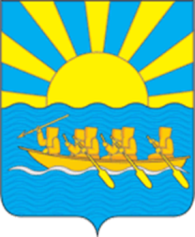 МУНИЦИПАЛЬНОЕ БЮДЖЕТНОЕ ОБЩЕОБРАЗОВАТЕЛЬНОЕ УЧРЕЖДЕНИЕ«СРЕДНЯЯ ОБЩЕОБРАЗОВАТЕЛЬНАЯ ШКОЛА СЕЛА ЛОРИНО»689315, Россия, Чукотский автономный округ, с. Лорино, ул. Челюскинцев 14,тел.: (427)36-93- 3-34, факс 3-18, E-mail: schoollorino@mail.ruИнформационно- аналитическая справка по мониторингу социальных сетей обучающихсяНа основании  Федерального закона от 27 июля 2006 года № 149-ФЗ «Об информации, информационных технологиях и о защите информации», Федерального закона от 29 декабря 2010 года № 436-ФЗ «О защите детей от информации, причиняющей вред их здоровью и развитию», Федерального закона от 28 июля 2012 года № 139-ФЗ «О внесении изменений в Федеральный закон «О защите детей от информации, причиняющей вред их здоровью и развитию» и отдельные законодательные акты Российской Федерации», для безопасности в информационном пространстве несовершеннолетних в МБОУ «СОШ села Лорино» в обязанности классных руководителей введён мониторинг аккаунтов социальных сетей обучающихся. Педагогами, осуществляющими мониторинг социальных сетей обучающихся, изучены материалы по обеспечению безопасности при использовании сети Интернет (общая безопасность в интернете, настройка родительского контроля, регистрация в социальных сетях, создание группы в социальных сетях, сервисах, специализированные программы для осуществления контентной фильтрации и др.).Классными руководителями организована разъяснительная работа с родителями (законными представителями) и обучающимися по работе с интернет-ресурсами в безопасном режиме, созданию форумов, групп, блогов, использованию специализированных программ, регистрации в социальных сетях, о создании групп совместно с обучающимися и т.д.Мониторинг аккаунтов социальных сетей, обучающихся в МБОУ «СОШ села Лорино» проводится 1 раз в месяц, начиная с 4 класса включительно с целью выявления несовершеннолетних, вовлеченных в активные деструктивные сообщества, особое внимание обращается на то, с кем общаются обучающиеся, в каких группах состоят, тематики групп, записи на «стене» несовершеннолетних с суицидальным подтекстом, депрессивного настроения, пропагандой насилия, агрессивных проявлений или наркотического содержания и т.д. Мониторинг аккаунтов социальных сетей несовершеннолетних, стоящих в банке данных подростков, требующих повышенного педагогического внимания («групп риска» и т.д.) проводится 2 раза в месяц.При выявлении случаев деструктивных проявлений, склонности к суицидальному поведению среди обучающихся (наличие на странице «подозрительных» групп, лайки на деструктивных форумах, фотографиях и др.) обращается внимание на поведение ребенка в школьной и классной среде, информируется педагог-психолог, социальный педагог, заместитель директора по воспитательной работе, осуществляется индивидуальная разъяснительная беседа с обучающимися и их родителями (законными представителями). Далее педагог- психолог проводит обследование, консультацию, индивидуальную работу с несовершеннолетним, взаимодействует с классным руководителем, законными представителями по выявлению условий воспитания, проблем во взаимоотношениях со сверстниками, причин тревожных проявлений у ребенка и т.д. В случае подтверждения выявленных проблем в воспитании несовершеннолетнего, взаимоотношений со сверстниками, неудовлетворенного психоэмоционального состояния ребёнка и другое, заместитель директора по воспитательной работе организует работу во взаимодействии с инспекцией по делам несовершеннолетних.В МБОУ «СОШ села Лорино», на всех компьютерах с выходом в сеть «Интернет» установлены контент фильтры (SkyDNS). Использование «черных» и «белых» списков интернет ресурсов.В 2021-2022 учебном году были проведены родительские собрания на тему «Как я контролирую своего ребенка при посещении сети Интернет» - с 4 по 11 классы.Контроль работы контентной фильтрации для обеспечения исключения доступа, обучающихся к ресурсам сети Интернет, содержащих информацию, не совместимую с задачами образования и воспитания проводится  ежеквартально. На основании Федеральный закон "О противодействии экстремистской деятельности" от 25.07.2002 N 114-ФЗ (последняя редакция) с целью укрепления антитеррористической защищенности в общеобразовательных организациях ежегодно проводится сверка библиотечных фондов на предмет выявления и изъятия изданий, включённых в «Федеральный список экстремисткой литературы». В результате сверки изданий, литературы экстремисткой направленности не выявлено.Директор                                  Х.И.Селимов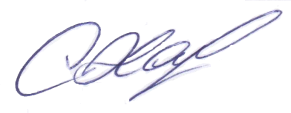 